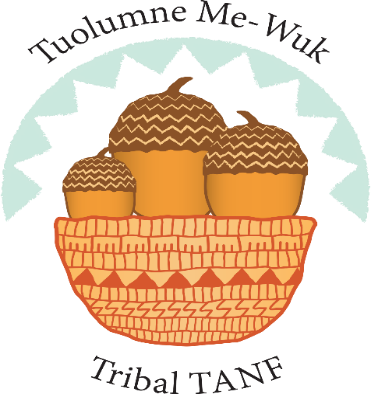         1-844-303-8263Workshops are offered to all Native American Families residing in Tuolumne, Calaveras, and Stanislaus counties.   Workshops are presented on ZOOM.  All materials are provided at no cost to registrants.SundayMondayTuesdayWednesdayThursdayFridaySaturday123Beaded Gourd Rattle Registration Deadline4IndependenceDay!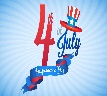 5Office Will Be 
Closed!6 Virtual Talking Circle4-12 years3:30pm-4:30pm12-17years5pm-7pm7    Beaded Medallion        MakingWorkshop5pm-6:30pm (Zoom) 8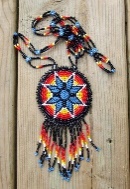 9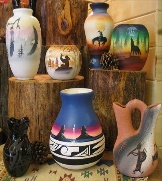 10  MERS DueIndigenous MarketAt Chicken Ranch11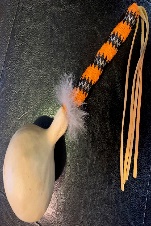 12Beaded Medallion MakingWorkshop5pm-6:30pm(Zoom)Beaded Gourd Rattle Workshop(Calaveras)5pm-7:30pm13       Virtual Talking Circle4-12 years3:30pm-4:30pm12-17years5pm-7pmBeaded Gourd Rattle Workshop(Tuolumne)5pm-7:30pm14Beaded Medallion MakingWorkshop5pm-6:30pm(Zoom)15Beaded Gourd Rattle Workshop(Stanislaus)5pm-7:30pm16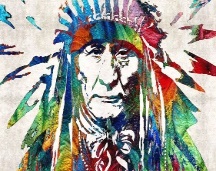 171819Beaded Medallion MakingWorkshop5pm-6:30pm (Zoom)Beaded Gourd Rattle Workshop(Calaveras)5pm-7:30pm20 Virtual Talking Circle4-12 years3:30pm-4:30pm12-17years5pm-7pmBeaded Gourd Rattle Workshop(Tuolumne)5pm-7:30pm21Beaded Medallion MakingWorkshop5pm-6:30pm(Zoom)22Beaded Gourd Rattle Workshop(Stanislaus)5pm-7:30pm23242526Beaded Gourd Rattle Workshop(Calaveras)5pm-7:30pm27 Virtual Talking Circle4-12 years3:30pm-4:30pm12-17years5pm-7pmBeaded Gourd Rattle Workshop(Tuolumne)5pm-7:30pm2829Beaded Gourd Rattle Workshop(Stanislaus)5pm-7:30pm30Coming Up In August: -Continuation Of Beaded Gourd Rattle - Starting Beaded Rosettes31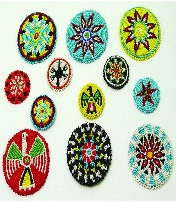 